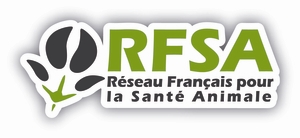 COPIL du RFSA du 18 Juin 2021 de 14h à 16h30Par visioconférenceOrdre du jourAdoption du dernier compte rendu du 10.03.2021 Point sur les actions EcoAntibio :Prix de Recherche EcoAntibio 2021 / Annonce du résultatEcoAntibio 3 : attentes de contribution de la part du RFSA ? [DGAL]	GT Résistance aux antiparasitaires : OJ Réunion du 25.06.21 GT : Recherche Elevage et Covid-19 Point de situation sur l’étude et prochaines étapesGT 1 disponibilité LB									Retour du COT ANSES et futurs travauxActualité sur le médicament vétérinaire (NRMV) FCO : relai de vaccination avec un vaccin FCO d’un titulaire différent mais de même valenceGT 2 Emergences- FD NV		Thème de travail 2021 ?2 PEPR : MIE (GS- CC ANSES) – initiative PREZODE (MV INRAe) GT 3 Europe JR 	Présentation de l’actualité européenne – Bilan de la consultation sur l’appel à projets	Partnership animal health and welfare - PAHW- (BGB ANSES)AFNOR – CEN - BGB (ANSES)GT 4 Partenariats publics-privés de recherche Appel à projets ReSA 2021Questions diverses									Journée ANMV des parties prenantes 12.10.21Prochaine date de réunion 